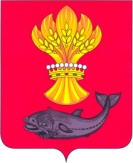 СОВЕТ НАРОДНЫХ ДЕПУТАТОВПАНИНСКОГО МУНИЦИПАЛЬНОГО РАЙОНАВОРОНЕЖСКОЙ ОБЛАСТИР Е Ш Е Н И Еот 26 ноября 2018 г. № 152р.п. ПаниноО проекте решения Совета народных депутатов Панинского муниципального района Воронежской области «О внесении изменений и дополнений в Устав Панинского муниципального района Воронежской области»В соответствии с Федеральным законом от 06.10.2003 № 131-ФЗ                     «Об общих принципах организации местного самоуправления в Российской Федерации», Уставом Панинского муниципального района Воронежской области, решением Совета народных депутатов Панинского муниципального района Воронежской области от 21.11.2005 № 4 «Об утверждении Положения о публичных слушаниях в Панинском муниципальном районе Воронежской области» (в редакции решения Совета народных депутатов Панинского муниципального района Воронежской области от 06.11.2015                    № 9), в целях приведения Устава Панинского муниципального района Воронежской области в соответствие с действующим законодательством Совет народных депутатов Панинского муниципального района Воронежской области р е ш и л:1. Принять проект решения Совета народных депутатов Панинского муниципального района Воронежской области «О внесении изменений и дополнений в Устав Панинского муниципального района Воронежской области» согласно приложению № 1 к настоящему решению.2. Назначить публичные слушания по проекту решения Совета народных депутатов Панинского муниципального района Воронежской области «О внесении изменений и дополнений в Устав Панинского муниципального района Воронежской области» на 27.12.2018 в 11.00 часов                    в большом зале администрации Панинского муниципального района Воронежской области по адресу: Воронежская область, Панинский район, р.п. Панино, ул. Советская, д. 2.3. Утвердить Порядок участия граждан в обсуждении проекта                  решения Совета народных депутатов Панинского муниципального района Воронежской области «О внесении изменений и дополнений в Устав Панинского муниципального района Воронежской области» и учета предложений граждан по обсуждаемому проекту согласно приложению № 2                                 к настоящему решению.4. Обязанности по учету предложений граждан по проекту решения Совета народных депутатов Панинского муниципального района Воронежской области «О внесении изменений и дополнений в Устав Панинского муниципального района Воронежской области» возложить                     на рабочую группу по организации и проведению публичных слушаний                   по проекту решения Совета народных депутатов Панинского муниципального района Воронежской области «О внесении изменений и дополнений в Устав Панинского муниципального района Воронежской области» (приложение № 3 к настоящему решению).5. Опубликовать проект решения Совета народных депутатов Панинского муниципального района Воронежской области «О внесении изменений и дополнений в Устав Панинского муниципального района Воронежской области» в официальном издании органов местного самоуправления Панинского муниципального района Воронежской области «Панинский муниципальный вестник» и разместить на официальном                    сайте Панинского муниципального района Воронежской области                                  в информационно-телекоммуникационной сети «Интернет» (http://www. panino-region.ru/) для его обсуждения жителями Панинского муниципального района Воронежской области.ГлаваПанинского муниципального района                                                Н.В. ЩегловПредседательСовета народных депутатовПанинского муниципального района                                              В.Д. ЖукавинПриложение № 1к решению Совета народных депутатовПанинского муниципального района Воронежской областиот 26 ноября 2018 г. № 152Проект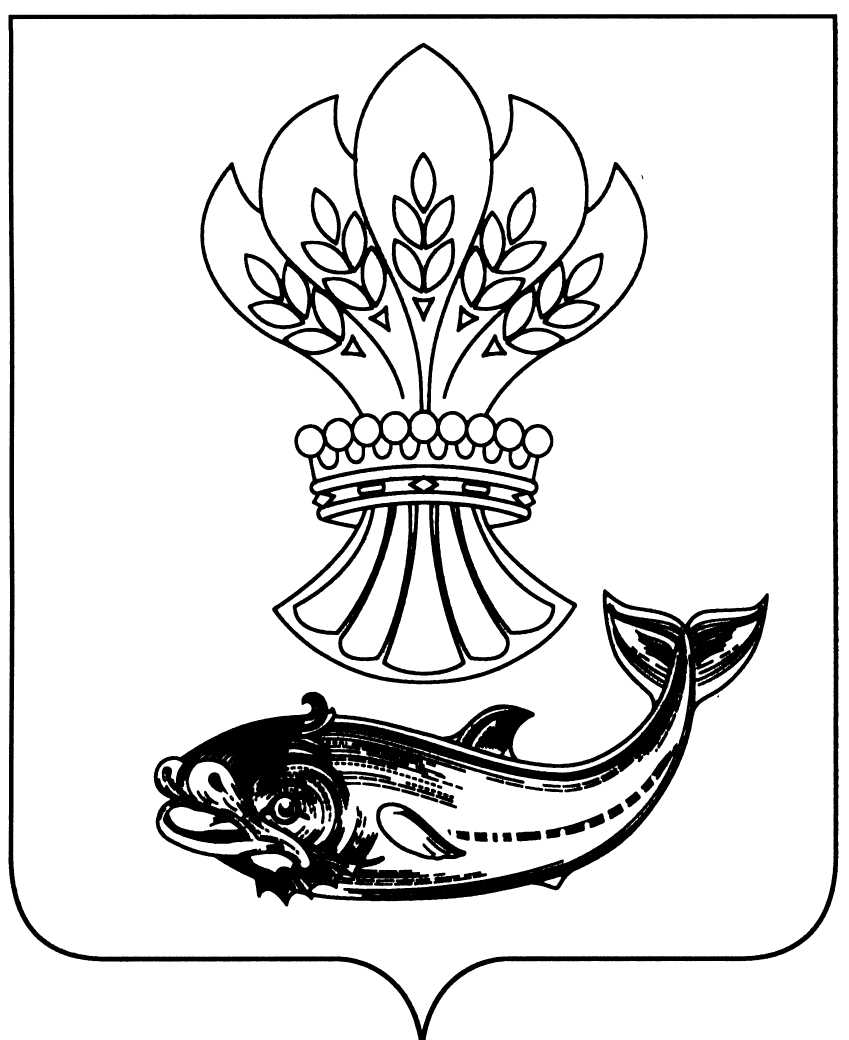 СОВЕТ НАРОДНЫХ ДЕПУТАТОВПАНИНСКОГО МУНИЦИПАЛЬНОГО РАЙОНАВОРОНЕЖСКОЙ ОБЛАСТИР Е Ш Е Н И Еот ____________ г. № ____р.п. ПаниноО внесении изменений и дополненийв Устав Панинского муниципального района Воронежской областиВ соответствии с Федеральным законом от 06.10.2003 № 131-ФЗ                     «Об общих принципах организации местного самоуправления в Российской Федерации», Совет народных депутатов Панинского муниципального района Воронежской области р е ш и л:1. Внести изменения и дополнения в Устав Панинского муниципального района Воронежской области согласно приложению                           к настоящему решению.2. Представить настоящее решение в Управление Министерства юстиции Российской Федерации по Воронежской области для государственной регистрации в порядке, установленном федеральным законом.3. Опубликовать настоящее решение после его государственной регистрации в официальном издании органов местного самоуправления Панинского муниципального района Воронежской области «Панинский муниципальный вестник».4. Настоящее решение вступает в силу после его официального опубликования.ГлаваПанинского муниципального района                                                Н.В. ЩегловПредседательСовета народных депутатовПанинского муниципального района                                              В.Д. ЖукавинПриложениек решению Совета народных депутатовПанинского муниципального районаВоронежской областиот 26 ноября 2018 г. № 152Изменения и дополнения в УставПанинского муниципального района Воронежской области1. Пункт 16 части 1 статьи 8 Устава изложить в следующей редакции:«16) утверждение схем территориального планирования муниципального района, утверждение подготовленной на основе схемы территориального планирования муниципального района документации                     по планировке территории, ведение информационной системы обеспечения градостроительной деятельности, осуществляемой на территории муниципального района, резервирование и изъятие земельных участков                      в границах муниципального района для муниципальных нужд, направление уведомления о соответствии указанных в уведомлении о планируемом строительстве параметров объекта индивидуального жилищного строительства или садового дома установленным параметрам и допустимости размещения объекта индивидуального жилищного строительства или садового дома на земельном участке, уведомления                            о несоответствии указанных в уведомлении о планируемом строительстве параметров объекта индивидуального жилищного строительства или садового дома установленным параметрам и (или) недопустимости размещения объекта индивидуального жилищного строительства или садового дома на земельном участке, уведомления о соответствии или несоответствии построенных или реконструированных объекта индивидуального жилищного строительства или садового дома требованиям законодательства о градостроительной деятельности при строительстве или реконструкции объектов индивидуального жилищного строительства или садовых домов на земельных участках, расположенных на соответствующих межселенных территориях, принятие в соответствии с гражданским законодательством Российской Федерации решения о сносе самовольной постройки, расположенной на межселенной территории, решения о сносе самовольной постройки, расположенной на межселенной территории, или                   ее приведении в соответствие с установленными требованиями, решения                      об изъятии земельного участка, не используемого по целевому назначению или используемого с нарушением законодательства Российской Федерации и расположенного на межселенной территории, осуществление сноса самовольной постройки, расположенной на межселенной территории, или                       ее приведения в соответствие с установленными требованиями в случаях, предусмотренных Градостроительным кодексом Российской Федерации;».2. Пункт 29 части 1 статьи 8 Устава дополнить словом «(волонтерству)».	3. Часть 1 статьи 9 Устава дополнить пунктом 14 следующего содержания:«14) осуществление мероприятий по защите прав потребителей, предусмотренных Законом Российской Федерации от 07.02.1992 № 2300-1 «О защите прав потребителей».».4. Пункт 2 части 3 статьи 20 Устава изложить в следующей редакции:«2) правительства Воронежской области - по вопросам изменения целевого назначения земель Панинского муниципального района для объектов регионального и межрегионального значения.».5. Пункт 1 части 2 статьи 33 Устава изложить в следующей редакции:«1) заниматься предпринимательской деятельностью лично или через доверенных лиц, участвовать в управлении коммерческой организацией или в управлении некоммерческой организацией (за исключением участия                              в управлении совета муниципальных образований Воронежской области, иных объединений муниципальных образований, политической партией, профсоюзом, зарегистрированным в установленном порядке, участия                             в съезде (конференции) или общем собрании иной общественной организации, жилищного, жилищно-строительного, гаражного кооперативов, садоводческого, огороднического, дачного потребительских кооперативов, товарищества собственников недвижимости), кроме участия на безвозмездной основе в деятельности коллегиального органа организации                   на основании акта Президента Российской Федерации или Правительства Российской Федерации; представления на безвозмездной основе                      интересов Панинского муниципального района в органах управления и ревизионной комиссии организации, учредителем (акционером, участником) которой является Панинский муниципальный район, в соответствии                           с муниципальными правовыми актами, определяющими порядок осуществления от имени Панинского муниципального района полномочий учредителя организации или управления находящимися в муниципальной собственности акциями (долями участия в уставном капитале); иных случаев, предусмотренных федеральными законами;».Приложение № 2к решению Совета народных депутатовПанинского муниципального районаВоронежской областиот 26 ноября 2018 г. № 152ПОРЯДОКучастия граждан в обсуждении проекта решенияСовета народных депутатов Панинского муниципального района Воронежской области «О внесении изменений и дополненийв Устав Панинского муниципального района Воронежской области»и учета предложений граждан по обсуждаемому проектуВ целях предоставления гражданам возможности для участия                           в обсуждении и доработке проекта решения Совета народных депутатов Панинского муниципального района Воронежской области «О внесении изменений и дополнений в Устав Панинского муниципального района Воронежской области», настоящий проект опубликовывается.Совет народных депутатов Панинского муниципального района Воронежской области обращается к жителям Панинского муниципального района Воронежской области с просьбой о направлении своих предложений по проекту решения Совета народных депутатов Панинского муниципального района Воронежской области «О внесении изменений и дополнений в Устав Панинского муниципального района Воронежской области» в письменном виде по прилагаемой форме в рабочую группу по разработке проекта решения Совета народных депутатов Панинского муниципального района Воронежской области «О внесении изменений и дополнений в Устав Панинского муниципального района Воронежской области» в срок до 26.12.2018 включительно по адресу: Воронежская область, Панинский район, р.п. Панино, ул. Советская, д. 2, телефон (47344) 4-87-35.Все поступившие предложения обязательно будут рассмотрены вышеуказанной рабочей группой с участием лиц, направивших эти предложения.ФОРМАпредлагаемых предложений по проекту решения Советанародных депутатов Панинского муниципального районаВоронежской области «О внесении изменений и дополненийв Устав Панинского муниципального района Воронежской области»Подпись лица, направившего предложение	____________________ (Ф.И.О.)Приложение № 3к решению Совета народных депутатовПанинского муниципального районаВоронежской области от 26 ноября 2018 г. № 152Рабочая группапо организации и проведению публичных слушанийпо проекту решения Совета народных депутатовПанинского муниципального района Воронежской области«О внесении изменений и дополнений в УставПанинского муниципального района Воронежской области»1. Жукавин Виктор Дмитриевич - руководитель рабочей группы, председатель Совета народных депутатов Панинского муниципального района Воронежской области;2. Антипова Вера Петровна - заместитель руководителя рабочей группы, депутат Совета народных депутатов Панинского муниципального района Воронежской области;3. Махинова Людмила Александровна - секретарь рабочей группы, начальник отдела организационной работы и делопроизводства администрации Панинского муниципального района Воронежской области.Члены рабочей группы:1. Лепков Юрий Леонидович - руководитель аппарата администрации Панинского муниципального района Воронежской области;2. Санин Максим Сергеевич - начальник отдела правовой работы администрации Панинского муниципального района Воронежской области;3. Красников Николай Тихонович - житель р.п. Панино Панинского района Воронежской области (по согласованию);4. Губкин Владимир Николаевич - житель р.п. Панино Панинского района Воронежской области (по согласованию).Ф.И.О.,адрес места жительства,номер телефонагражданина,направившегопредложенияТексты статей                        Устава Панинского муниципального района Воронежской областиПредлагаемая редакция статей Устава Панинского муниципального района Воронежской областиЗаконодательные акты,           на основании которыхпредлагается внестиизменения и дополнения        в Устав Панинского муниципального района Воронежской области1234ст. № _____,ч. № _____,п. № ______,абзац № _____(изложение
текста)ст. № _____,ч. № _____,п. № ______,абзац № _____(изложение
текста)номер, дата и полное наименование Закона, номера статей, частей, пунктов, подпунктов,абзацев и т. д.